МУНИЦИПАЛЬНАЯ ИННОВАЦИОННАЯ ПЛОЩАДКАМБУ ДО ЦДТ Промышленного района г. СтаврополяТема: «Формирование основ инновационной культуры детей                 и молодежи посредством сотрудничества учреждения дополнительного образования и социальных институтов»Общие сведения о муниципальной инновационной площадкеИнформационно-аналитическая справкаЭкспериментальный проект посвящен проблеме формирования основ инновационной культуры одаренных детей и молодёжи посредством сотрудничества учреждения дополнительного образования и социальных институтов, которая лежит в основе формирования «инновационного человека» как носителя компетенций инновационного сообщества.Цель: Определить оптимальные организационно-содержательные условия формирования основ инновационной культуры детей и молодежи посредством сотрудничества учреждения дополнительного образования и социальных институтовЗадачи: 1. Знание и владение аксиологической основой инновационной культуры с позиции ее интериоризации:- владение общечеловеческими нравственными ценностями;- активная жизненная позиция;- позитивное мышление;- устойчивость к переменам.2. Владение основными приемами творческого инновационного мышления, в том числе, владение критическим мышлением:- творческая активность;- умение критически мыслить;- практикооориентированность мышления;- умение применять знания и умения в новой ситуации.3. Умение проявлять социально-инновационную, в частности, гражданскую, активность в процессе взаимодействия с различными социальными институтами, имеющую своей конечной целью производство социального блага:- осознание себя членом общества;- владение опытом социального взаимодействия;- умение выделять предполагаемые объекты взаимодействия;- готовность к социальной интеракции.4. Умение выстраивать и практически реализовывать систему социальных коммуникаций в ходе проявления социально-инновационной активности:- социальная направленность личности;- понимание целей социально-инновационной активности;- владение коммуникативными навыками;- волевая регуляция;- владение техниками социальной коммуникации.5. Владение способами и приемами самостоятельной и командной работы в условиях высококонкурентной среды:Командная работа- осознание и умение демонстрировать социальную нужность и полезность команде;- компетентность в предметной деятельности;- умение формулировать, аргументировать и отстаивать свои взгляды и мнения;- эмоциональная и поведенческая гибкость.Самостоятельная работа- активная личностная позиция;- владение умениями целеполагания, планирования, контроля и оценки собственной деятельности.6. Знание и владение способами и приемами личностного саморазвития, самосовершенствования и самовыражения в контексте реализации системы социального партнерства с институтами социума:- мотивированность саморазвития и самосовершенствования;- владение умениями самооценки и самоанализа;- владение умениями самосовершенствования;- высокий уровень самостоятельности;- владение способами саморегуляции.Исходя из вышеизложенного считаем необходимым распределить опытно-экспериментальную деятельность по трем этапам, каждому их которых присуще свое содержательное наполнение.Срок реализации инновационного проекта: 25.12.2012 – 25.12.2017 гг.Этапы работы по годам1-й этап (2012–2013 гг.). Подготовительный.Подготовительный этап предполагает:- изучение и анализ имеющегося опыта работы Центра детского творчества в области организации и обеспечения сотрудничества учреждения дополнительного образования и социальных институтов как средства формирования основ инновационной культуры детей и молодежи;- формирование пакета нормативно-правовых документов, регламентирующих опытно-экспериментальную деятельность Центра детского творчества;- изучение и анализ формирующего потенциала социальных, гражданских, общественных и других институтов, включенных в систему дополнительного образования, реализуемого Центром, с позиции его инновационной направленности;- организация системы методической работы по формированию позитивной мотивации педагогов дополнительного образования к осуществлению опытно-экспериментальной работы на базе Центра детского творчества;- проведение педагогических советов, теоретических и практических семинаров по вопросам организации сотрудничества учреждения дополнительного образования и социальных институтов как средства формирования основ инновационной культуры детей и молодежи, реализуемой в деятельности учреждения дополнительного образования детей.2-й этап (2014–2016 гг.). Опытно-экспериментальный этап.В ходе основного этапа планируется осуществить:- разработку на основе выявления особенностей формирования инновационных компетенций воспитанников в учреждении дополнительного образования примерного содержания комплексной системы формирования основ инновационной культуры одаренных детей и молодёжи посредством сотрудничества учреждения дополнительного образования и социальных институтов;- определение на основе обеспечения механизмов формирования основ инновационных компетенций воспитанников в учреждении дополнительного образования примерного организационного обеспечения комплексной системы взаимодействия учреждения дополнительного образования и социальных институтов как средства формирования основ инновационной культуры детей и молодёжи;- создание и экспериментальную апробацию многомерного социального пространства Центра, способствующего формированию и проявлению у воспитанников социально-инновационной активности и инновационно ориентированной коммуникативности;- разработку и экспериментальную апробацию организационно-содержательной модели системы взаимодействия учреждения дополнительного образования и социальных институтов как средства формирования основ инновационной культуры детей и молодёжи, реализуемой в деятельности учреждения дополнительного образования детей;- организацию работы по формированию у воспитанников Центра детского творчества новых жизненных стратегий поведения, характеризующихся готовностью нести личную ответственность за свое жизнеобеспечение;- организацию и обеспечение психологического сопровождения работы по формированию основ инновационной культуры детей и молодёжи средствами взаимодействия учреждения дополнительного образования и социальных институтов;- диагностику уровня сформированности ключевых инновационных компетенций воспитанников Центра; степени влияния на их качественные характеристики различных социальных, гражданских и общественных институтов; инновационного потенциала указанных институтов и степени его использования;- составление карты-схемы социально-инновационного пространства Центра детского творчества с включением в него семьи, различных образовательных учреждений, социальных и гражданских институтов, а также общественных организаций; - организации и проведение педагогических советов по вопросам организации и эффективного осуществления взаимодействия учреждения дополнительного образования и социальных институтов как средства формирования основ инновационной культуры детей и молодёжи.3-й этап (2016–2017 гг.). Обобщающий этап.На заключительном этапе необходимо реализовать следующие мероприятия:- анализ полученных результатов эксперимента, в том числе, с позиции их соответствия заявленным исходным положениям;- обобщение, систематизация полученного опыта, разработка и подготовка к печати методических указаний по организации системы взаимодействия учреждения дополнительного образования и социальных институтов как средства формирования основ инновационной культуры детей и молодёжи, реализуемой в деятельности учреждения дополнительного образования детей;- представление в качестве передового педагогического опыта системы взаимодействия учреждения дополнительного образования и социальных институтов как средства формирования основ инновационной культуры детей и молодёжи.Реализованные в комплексе обозначенные выше мероприятия позволят, с нашей точки зрения, обеспечить оптимальные организационно-содержательные условия формирования основ инновационной культуры одаренных детей и молодёжи посредством сотрудничества учреждения дополнительного образования и социальных институтов.Инновационные продукты. Увеличена доля инновационных образовательных технологий реализации дополнительного образования воспитанников посредством взаимодействия семьи, образовательных учреждений и общественных организаций в контексте их социальной адаптации. Внесены изменения в учебные планы и программы педагогов Центра детского творчества в разделы «количество учебных групп и количество учебных часов», в структуру программ экспериментальных площадок включены разделы: социально–педагогического и психологического сопровождения;Трансляция опыта.Апробация полученных нами промежуточных результатов течение 2013-2016 гг. проводилась в рамках различных мероприятий:V Всероссийские Шамовские педагогические чтения научной школы Управления образовательными системами. Москва, .семинар для педагогических работников дополнительного образования города Ставрополя по теме: «Основные направления экспериментальной работы Центра детского творчества Промышленного района в контексте инновационного развития образовательного учреждения», 30 января 2014 г.III Международная научно-практическая конференция «Фундаментальные и прикладные науки сегодня» http://today.science-publish.ru, 22-23 мая 2014 г.Всероссийская научно-практическая конференция «Одаренность и одаренные дети: теория, диагностика и практика развития». – Курск, 2015 г.Международный педагогический форум. Ставрополь, 2016 г.Сетевое взаимодействие.построена системы социального партнерства с кафедрами ФГБОУ ВПО «Ставропольский государственный университет» и ФГАОУ ВПО «Северо-Кавказский федеральный университет»;- построена и успешно реализуется система социального партнерства    с общественными организациями города и края, национальными автономиями, образовательными учреждениями, учреждениями культуры, с Депутатским корпусом, городской администрацией               и спонсорами:- администрация Промышленного района города Ставрополя;- комитет образования администрации города Ставрополя;- общеобразовательные учреждения города Ставрополя;- Министерство культуры Ставропольского края;- МБУК «Ставропольский городской Дом культуры»;- ГБСУ социального обслуживания населения «Ставропольский краевой геронтологический центр»;- Министерство здравоохранения Ставропольского края;- Храм святого великомученика и Целителя Пантелеимона                      г. Ставрополя;- Институт последипломного и дополнительного образования ГБОУ ВПО «Ставропольский государственный медицинский университет» Министерства здравоохранения РФ;- ООО «Творческий союз «Адам и Компания» (г. Ставрополь);- муниципальные учреждения дополнительного образования города Ставрополя; - ГБУ города Москвы «Московский Дом национальностей»;- ГБОУ социального обслуживания «Ставропольский реабилитационный центр для детей и подростков с ограниченными возможностями здоровья»;- отдел вневедомственной охраны по городу Ставрополю – филиал ФГКУ УВО МВД России по Ставропольскому краю);- Советы микрорайонов №№ 17, 18 города Ставрополя;- местное отделение ДОСААФ России города Ставрополя Ставропольского края;- краевая юношеская библиотека (ул. Карла Маркса, 15);- краевая научная библиотека им. М.Ю.Лермонтова;- ОВД Промышленного района, ГИБДД СК;- ГОУ ДОД «Краевой Центр развития творчества детей и юношества           им. Ю.А. Гагарина»;- Ставропольское президентское кадетское училище.Таким образом, Центр детского творчества Промышленного района организовал сетевое взаимодействие с учреждениями и организациями города, края и России по созданию творческой развивающей среды для проявления и развития способностей каждого воспитанника.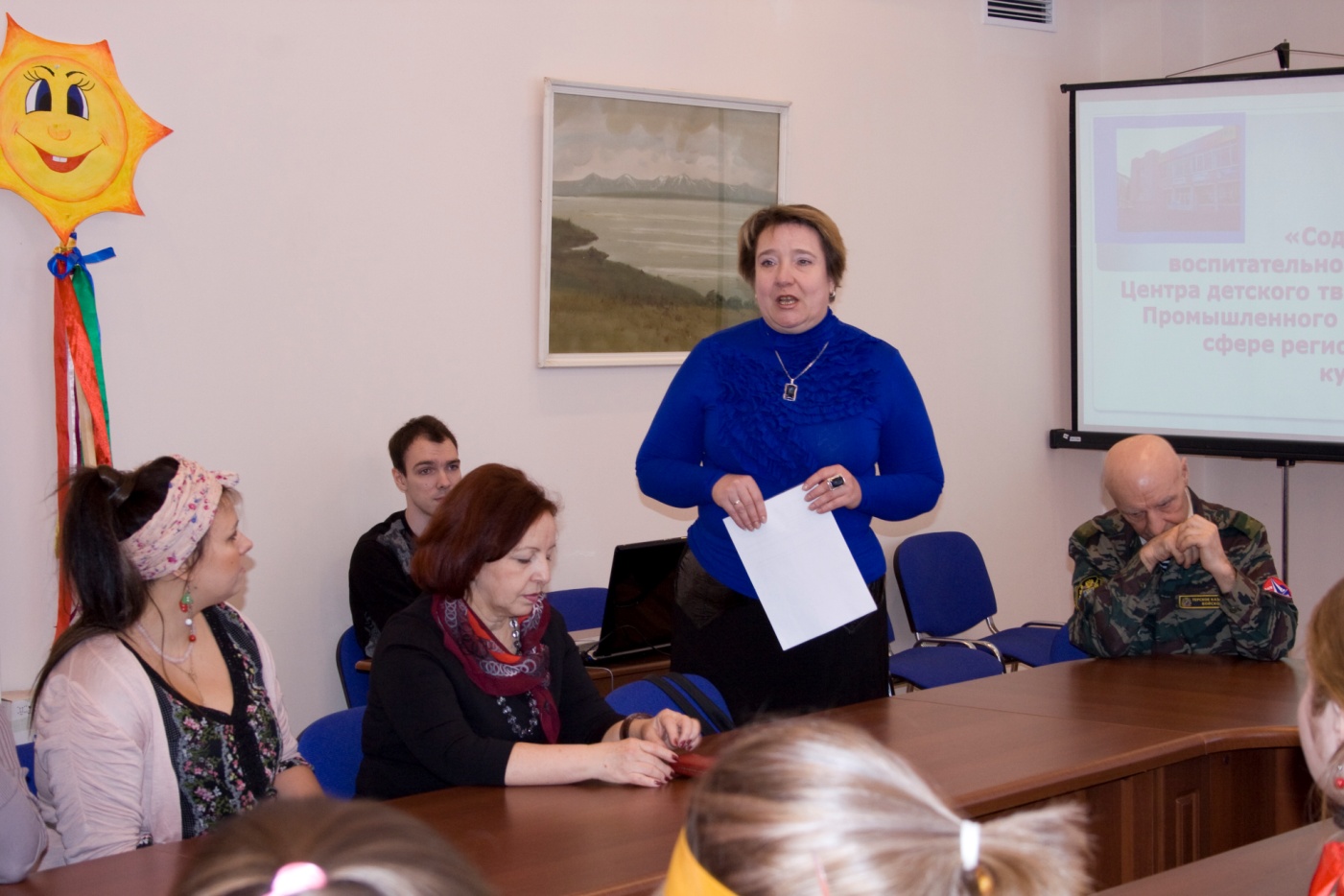 Выступление по теме: «Взаимодействие ЦДТ Промышленного района г. Ставрополя и Казачьего общества  в поликультурном пространстве Социального института в решении задач духовно – нравственного воспитания подрастающего поколения», 2014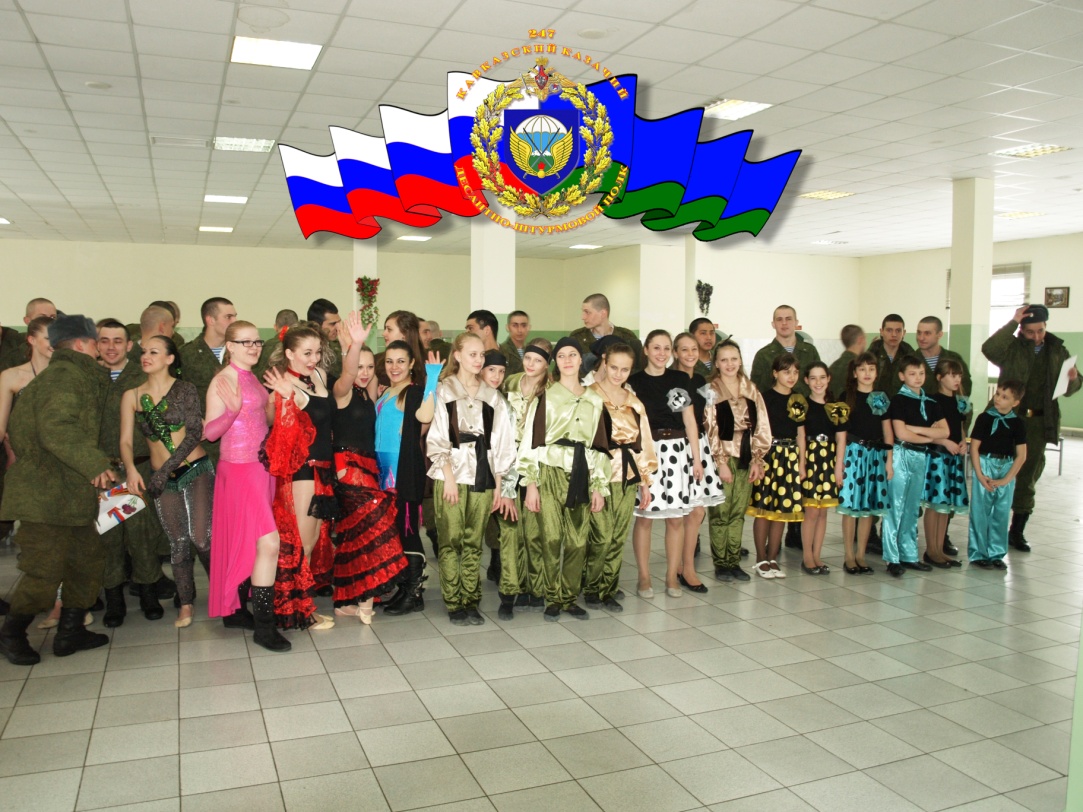 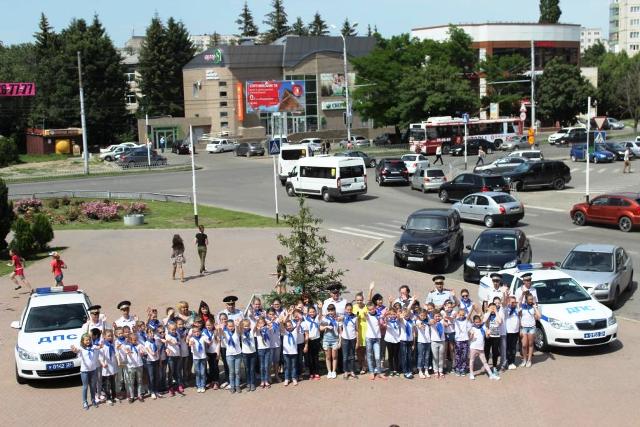 Наименованиеобразовательногоучреждениямуниципальное бюджетное учреждение дополнительного образования Центр детского тттворчества Промышленного района города СтаврополяАдрес355042, г. Ставрополь, просп. Юности, д.20Телефон(8652) 39-20-96, 72-02-61Факс(8652)39-09-91Электронная почтаdop_2@stavadm.ruСайт(размещенная информация о деятельности МИП)http://promcdt.ru/index.php/o-tsentre/eksperimentalnaya-rabotaРуководитель образовательного учрежденияБаранова Елена ВикторовнаНаучный руководитель, регалии Букреева Елена Николаевна, кандидат педагогических наук, доцент кафедры переподготовки и повышения квалификации работников образования ФГАОУ ВПО «Северо-Кавказский федеральный университет», научный руководитель городской инновационной площадки МБУ ДО ЦДТ Промышленного района г. СтаврополяС каким учреждением заключен договор о создании инновационной площадкидоговор №30 с ФГАОУ ВПО «Северо-Кавказский федеральный университет» от 01.11.2012 г.Дата создания инновационной площадки25.12.2012 г., приказ управления образования администрации города Ставрополя №1060-ОД